          研究者:黃宇妍、巫品君  指導老師:廖丹敏老師一、研究主題：臺北市仁愛國民小學五年級學生暑假時出國狀況之相關調查研究。二、研究動機:  炎炎夏日，是個出國旅遊的好日子。暑假時，許多人都會利用這個長假出去玩，不管是在國內玩還是國外玩，都能夠玩的非常開心。三、研究目的： 1.想了解五年級學生去過哪些國家 2.想了解五年級學生想去哪些國家 3.想瞭解五年級學生的出國目的與旅行方式 4.旅遊後獲得的啟發和知識。四、研究資源或工具:問卷、學生、老師、電腦五、研究對象:臺北市大安區仁愛國民小學五年二班和五年九班全體學生(採方便抽樣法)。七、研究結果: 1.請問你通常暑假時會出去旅遊嗎?大部分的人都有出過國，但是不一定每個暑假都會出國。2.你通常去哪一個洲旅遊?由於歐、亞兩洲離台灣較近，所以去那裡遊玩的人也較多。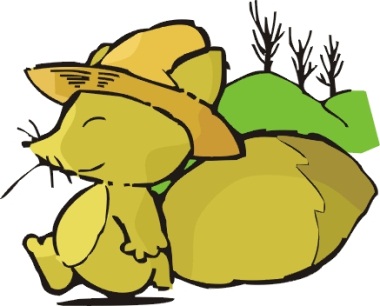 3.請問你去過哪些國家?(可複選)4.你通常出國最主要的目的是什麼?〈為了做什麼而出國〉大部分的人出國是為了要度假或是探望親友。5.請問你最喜歡哪一個國家? (沒去過的也可以) 日本是最多人喜歡的國家6.在未來的旅行當中你最想去哪一個國家?大部分的人較常去風景景區、遊樂場、百貨公司或是渡假村，較少去農、牧場或是夜市。7.請問你通常出國都去那裡的什麼地方?大部分的人較常去風景區，再來是去遊樂場、度假村或血拼，較少人會去農、牧場。8.請問你出國旅遊通常是採什麼樣的旅遊方式?大部分的人會採用自助旅行，再來是跟團，然後是半自助旅行。9.請問你通常出國幾天?大部分人都在一個星期內玩完，但是也有一些人出國好幾個星期。10.請問出國回來後，得到什麼收穫和影響?是以增廣見聞為最多，其次是培養感情和適度發洩。八、開放性問題:11. 請你敘述在所有的旅行中，你印象最深刻的旅遊經驗?樂園(迪士尼……等):9人景點(萬里長城、夏威夷海灣……等):10人購物(百貨公司、紀念品店……等):5人拜訪親友:2人飯店:3人特別經驗(找不到民宿、被貓咬到……等):7人無:9人在馬來西亞，我跟我的親人培養感情，跟他聊聊我在台灣的經歷，互相交換自己的祕密，才依依不捨的離別家人。去中國的旅行中，我們走進萬里長城，長城長的似乎沒有盡頭，讓人覺得自己很渺小。令我最印象深刻的是去泰國買我一直很想要的曼谷包，因為它既高雅又實用。去新加坡，因為那一次我們去一個很漂亮的飯店，還買了很多東西。九、研究結論:由問卷結果發現，大部分五年級的學生都是去亞洲附近的國家(例如:日本和中國)。大部分五年級想去的國家大部分是離臺灣較遠的國家(例如:歐洲的國家和美國)。可能是因為現在年紀比較小而且離台灣較遠的國家飛行時間較久、費用也比較貴，所以還無法去太遠的國家旅行。五年級學生想去的國家卻和喜歡的國家不太一樣，可能是因為喜歡那個國家的公共設施和環境整潔比較好。而想去的國家可能是因為那裏比較好玩，所以想去的國家才會和喜歡的國家不太一樣。大部分的五年級學生旅行的方式是自助旅行，其次是跟旅行團，可能是因為自助旅行比較自由，不用像跟旅行團一樣，到一個地方沒多久又要到另外一個地方。大部分的五年級學生通常都出國五天四夜，可能是因為這樣的天數大部分的五年級學生來說會太短。十、研究建議:盡量不要出選項太多和開放性的題目，因為這樣比較難統計。每一班可能都會有一些人沒有出過國，所以盡量不要出一定要有出過國的人才能回答的題目。可以去調查看看其他年級(例如:二年級、國中……)，看看調查結果和五年級的調查結果有什麼差異。十一、研究心得:品君: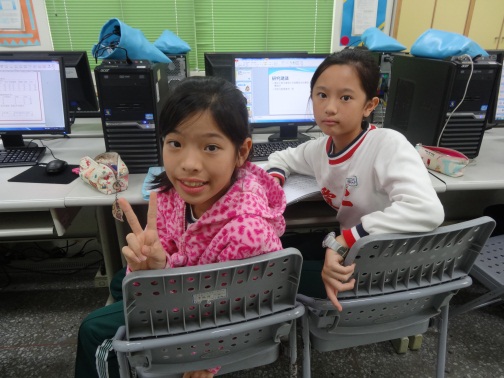 在做這項調查前，我原以為大部分的人應該較常去日本、新加坡等離台灣較近的地方，沒想到去過歐美各地的人也不少。我也了解了合作的重要，如果沒有和同伴宇妍分工合作，我真的不知道要做到何時呢!宇妍:還沒做這項調查前，我都覺得應該只有少數人才有去過較遠的國家，沒想到有一個男生，我們問卷上有打的國家選項，他幾乎都去過，真令人佩服。此外，這次因為有些人他們遲交，所以拖比較久才做統計，雖然有這段小插曲，不過最後我們還是做完了，讓我放下了心裏的大石頭!會不會有時會有時不會合計50296132850971917合計1672245亞洲歐洲美洲大洋洲非洲合計5021552102350912210015合計27731038日本中國美國馬來西亞新加坡香港澳洲泰國   加拿大法國韓國義大利澳門英國其他合計5021487459263254431995509114354322222200749       合計   25121099124854764326144渡假探訪親友遊學去比賽或表演移民購物其他合計50216801015315091400105222合計3080206753日本美國新加坡瑞士加拿大韓國紐西蘭其他合計502730022212285096331000417合計136312221645風景區遊樂場古蹟百貨公司夜市牧場農場渡假村溫泉合計5021815101342213683509148494228657合計322314228442112140風景區遊樂場古蹟百貨公司夜市牧場農場渡假村溫泉合計5021815101342213683509148494228657合計322314228442112140跟旅行團自助旅行半自助旅行其他合計5029112123509582217合計141943403天2夜以內 4天3夜5天4夜5天-8天8天以上合計50244627235094343115合計87105838增廣見聞培養感情增加人際適度發洩(購物)其他合計5022086724350910344425合計30111011668